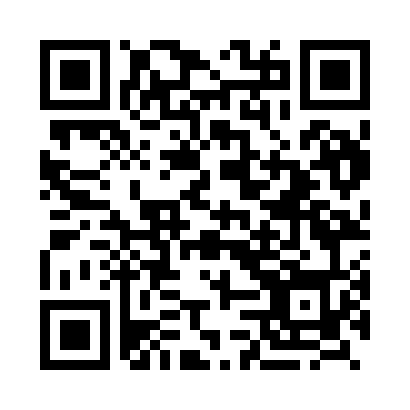 Prayer times for Zostautai, LithuaniaMon 1 Jul 2024 - Wed 31 Jul 2024High Latitude Method: Angle Based RulePrayer Calculation Method: Muslim World LeagueAsar Calculation Method: HanafiPrayer times provided by https://www.salahtimes.comDateDayFajrSunriseDhuhrAsrMaghribIsha1Mon2:494:491:297:1510:0912:032Tue2:504:501:307:1510:0912:023Wed2:504:511:307:1410:0812:024Thu2:514:521:307:1410:0712:025Fri2:514:531:307:1410:0712:026Sat2:524:541:307:1410:0612:027Sun2:524:551:307:1310:0512:018Mon2:534:561:317:1310:0412:019Tue2:534:571:317:1310:0312:0110Wed2:544:591:317:1210:0212:0011Thu2:545:001:317:1210:0112:0012Fri2:555:011:317:1110:0012:0013Sat2:565:031:317:119:5911:5914Sun2:565:041:317:109:5811:5915Mon2:575:051:317:109:5711:5816Tue2:575:071:327:099:5611:5817Wed2:585:081:327:089:5411:5718Thu2:595:101:327:089:5311:5719Fri2:595:111:327:079:5111:5620Sat3:005:131:327:069:5011:5521Sun3:015:151:327:059:4811:5522Mon3:015:161:327:049:4711:5423Tue3:025:181:327:049:4511:5324Wed3:035:201:327:039:4411:5325Thu3:035:211:327:029:4211:5226Fri3:045:231:327:019:4011:5127Sat3:055:251:327:009:3811:5028Sun3:055:261:326:599:3711:5029Mon3:065:281:326:589:3511:4930Tue3:075:301:326:579:3311:4831Wed3:085:321:326:559:3111:47